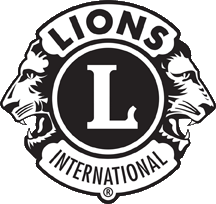 百年慶會員發展獎常見問題什麼是百年慶活動會員發展獎?百年慶會員發展獎表揚獅友和分會於百年慶活動期間對會員成長的奉獻。獅友和分會基於他們的努力可以獲得兩類特別表揚 :1) 推薦新會員；2) 授證新分會。何時開始百年慶會員發展獎？始於2015年4月1日，終止於2018年6月30日。是否任何獅友和分會可獲得表揚? 所有獅友和分會都有獲得表揚的機會。個人獅友表揚 推薦新會員的獅友表揚為百年慶推薦獅友協助組織新會的獅友表揚為百年慶分會組織者當獅友完成上述行動，他們自動獲得漸進階層的百年慶獅友獎:銀色百年慶獅友獎 – 百年慶會員/百年慶分會須連續保持一年又一天正常。金色百年慶獅友獎 – 百年慶會員/百年慶分會須連續保持兩年又一天正常。鑽石百年慶獅友獎– 百年慶會員/百年慶分會須連續保持三年又一天正常。分會表揚尊爵百年慶分會
1) 一分會在百年慶活動中的一個年度至少有三(3)位入會的新會員以及新會員保留了兩年又一天。或2)一分會在百年慶活動中的一個年度至少輔導一新分會，並且該新分會保留了兩年又一天。世界級的百年慶分會
1)一分會在3年百年慶活動中的每一個年度至少有三(3)位入會的新會員並於百年慶活動中保留正常。及
2)在百年慶活動中的一個年度至少輔導一新分會 。會員與分會必須是保持一年又一天正常才能獲獎。獅友如何獲得表揚?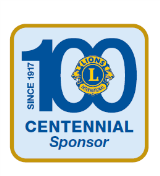 推薦新會員的獅友可獲得”限量版”百年慶推薦徽章 和百年慶推薦獎狀。獎項將放入國際獅子會的新會員資料袋寄出。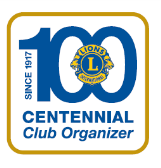 幫助組織新分會的獅友可獲得”限量版”百年慶分會組織者推薦徽章和百年慶組織者獎狀。獎項將與國際獅子會官方授證一起寄給每個區的現任總監。百年慶推薦和百年慶分會組織者漸進獎根據新會員或新分會保留正常的時間為基礎。 銀色百年慶獅友可獲得以下之表揚:得獎人獲得“限量版” 銀色徽章名單登在獅子會百年慶網站金色百年慶獅友可獲得以下之表揚:得獎人獲得“限量版” 金色徽章名單登在獅子會百年慶網站在憲章區年會、複合區年會、區年會表揚鑽石百年慶獅友獎可獲得以下之表揚:得獎人獲得“限量版” 徽章及獎狀照片登在獅子會百年慶網站在憲章區年會、複合區年會、區年會表揚國際年會表揚得獎人刊登於獅子雜誌 分會如何獲得表揚?尊爵百年慶分會可獲得以下之表揚:分會獲得 “限量版” 旗幟布章 分會獲得刊登於獅子會百年慶網站獅子會網站之尋找分會處，分會將附有旗幟之設計在憲章區年會、複合區年會、區年會得到表揚世界級的百年慶分會可獲得以下之表揚:分會“限量版” 的旗幟布章和精緻的水晶獎將於下年度頒給總監 “限量版” 徽章將頒給分會的每個正會員 分會將刊登於獅子雜誌及獅子會百年慶網站獅子會網站之尋找分會處，分會將附有旗幟之設計在國際年會、憲章區年會、複合區年會得到特別表揚何時為個人與分會階層獲得會員發展獎勵的資格期限?*資格計算以全年度為基礎。 獅友在百年慶會員發展表揚活動期間可獲得多少漸進階層的徽章?百年慶推薦獅友和百年慶分會組織者將收到一項相同類型的獎。例如，一推薦獅友推薦多位新獅友，當所推薦的獅友保持一年又一天，就可收到一枚銀色百年慶獅友獎。然而，一獅友推薦新會員又幫助授證新分會，可以獲得兩者的漸進階層獎。一旦新會員以及新分會保持一年又一天，該獅友有資格獲得兩者的銀色百年慶獅友獎。何時須提交新會員與新分會給LCI，才能計入百年慶會員發展獎活動?符合百年慶會員活動資格期限始於2015年4月1日，終止於2018年6月30日。在此期間任何推薦獅友，或授證分會，將計入百年慶會員發展獎的表揚。如果新會員加入現有的分會後退會，6個月後復籍，是否仍可收到漸進百年慶獅友獎？
否。新會員必須於連續年份保持會籍。一旦會員以任何理由退會，該新會員無法計入推薦獅友的記錄。獅友和分會如何知道他們獲得百年慶會員發展獎？LCI將通知與獎寄給分會秘書。對於本活動若有問題應如何連絡? 任何問題請以電郵寄至: CentennialMembership@lionsclubs.org哪裡可以找到百年慶活動會員發展獎活動的更多信息？欲了解更多請上網: lionsclubs.org/CentennialMembership。獎項類別資格期間銀色百年慶獅友2015年4月1日 –2018年6月30日金色百年慶獅友2015年4月1日 –2018年6月30日鑽石百年慶獅友 2015年4月1日 –2018年6月30日尊爵百年慶分會(2015-16、2016-17、2017-18)*世界級百年慶分會(2015-16、2016-17、2017-18)*